ObjectiveAn expert translator with skills of translating documents. I am a highly motivated person with a drive to secure greater responsibilities and hence, achieve more.Skill SetSpecialist in English linguisticsFastidious and quick translation of documents Strong computer skills (Mac, Windows)Well read Fluent EnglishWork ExperienceTandem appOnline English teacher (2017-2018)Agency of Legal Assistance “Shield”
Security expert (2015-2017)Students International
Children’s group leader assistant (2013-2015)JP Lingvo
Translator (2009-2010)Chongqing United Foreign Language Institute (2018-2020)English TeacherQualifications2011	General English Course, ESE Malta, Certificate b2 level2005	English as a foreign language, Oxford Wheatley, upper-intermediateEducationMetropolitan University of Translators, Moscow, master’s degree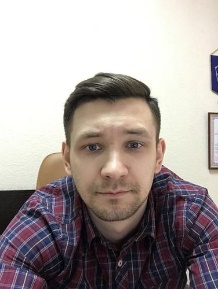 Kirill LushchikovMale, 28 years, born on 20 September 1989kirya2089@gmail.com Citizenship: Moscow